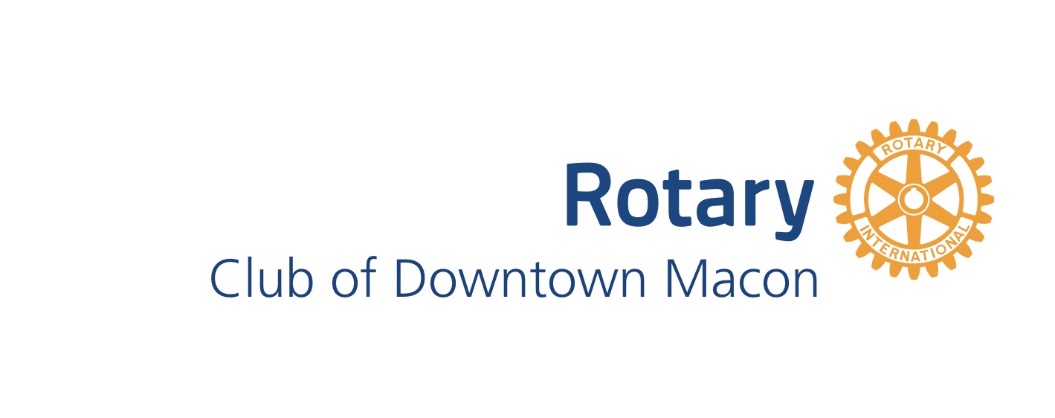 New Membership ApplicationPLEASE TYPE AND FILL OUT COMPLETELY
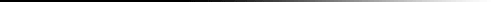 ROTARY CLUB OF DOWNTOWN MACONProposal to Membership Committee(Please attached resume if available) Full name of proposed member ________________________________________________________________Business Address ___________________________________________________________________________			(Street Name & Number)			(City)		(State)		(Zip) Code)	Business Phone Number (_____) ______-_________Home Address _____________________________________________________________________________			(Street Name & Number)			(City)		(State)		(Zip) Code)	Home Phone Number (______) _______-_________	Cell Phone Number (_____) ______-__________Preferred e-mail address _____________________________________________________________________Birthdate (MM/DD/YYYY) _____________________	Spouse Name _____________________________Current Employer/Business Name _____________________________________________________________Position/Title _____________________________________________________________________________Type of business classification ________________________________________________________________How long and how well have you known proposing member? ________________________________________Other members who know proposed member _____________________________________________________Affiliation with other Rotary Club(s) ___________________________________________________________Other community involvement or civic clubs _______________________________________________________________________________________________________________________________________________
ContinuedWhy do you feel this person would make a good member? ____________________________________________________________________________________________________________________________________Additional information for membership committee in considering individual ______________________________________________________________________________________________________________________Proposed by Member __________________________________	Date________________________________Best phone # of Proposing Member (____) _____-___________ 	E-mail______________________________Return Form to Membership Chair:	                  Ben Granitz                                                              ben.granitz.e3vp@statefarm.com                                                                   6351 Zebulon Rd. Suite D.                                                                      Macon, Georgia 31210                                                                        Cell# 478-262-8669 _________________________________________________________________________________________FOR ROTARY USE ONLYDate submitted to Board:___________________________ 	(circle one):   Approved     On Hold  	DeniedReason On Hold or Denied (if applicable) _______________________________________________________ __________________________________________________________________________________________Date submitted for Member Approval (quiet period) _________________________  Date membership offered ______________________   Red Badge Program Start Date ____________________Date of Induction ___________________________________